GFO-19-311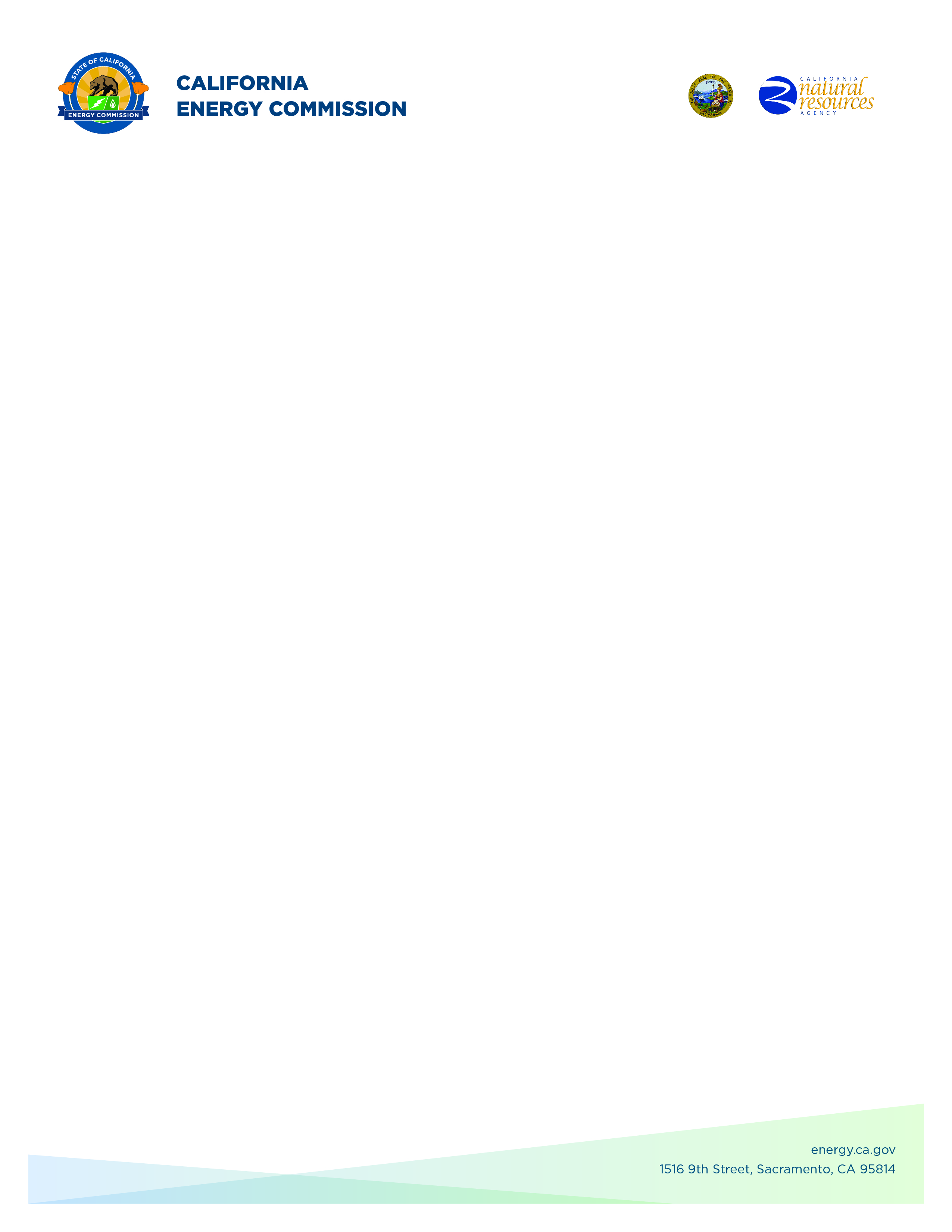 Climate Scenarios and Analytics to Support Electricity Sector Vulnerability Assessment and Resilient PlanningAddendum 1August 3, 2020The purpose of this addendum is to make the following revisions to theSolicitation ManualSolicitation ManualPage 2, Section I Under “Introduction”Added clarification regarding requirements for signatures on application materials.NOTE ABOUT SIGNATURESThe CEC may have waived the requirement for a signature on application materials for this solicitation. If a notice, regarding CEC’s waiver of the signature requirement appears here: https://www.energy.ca.gov/funding-opportunities/solicitations, the waiver applies to this solicitation. In the event of a conflict between the notice and any language in this solicitation regarding signatures, the notice will govern.Page 28, Section III.D.3 Under “Project Readiness” Corrected section reference.“(see Section I.D) (see Section I.E).”Brad WorsterCommission Agreement Officer